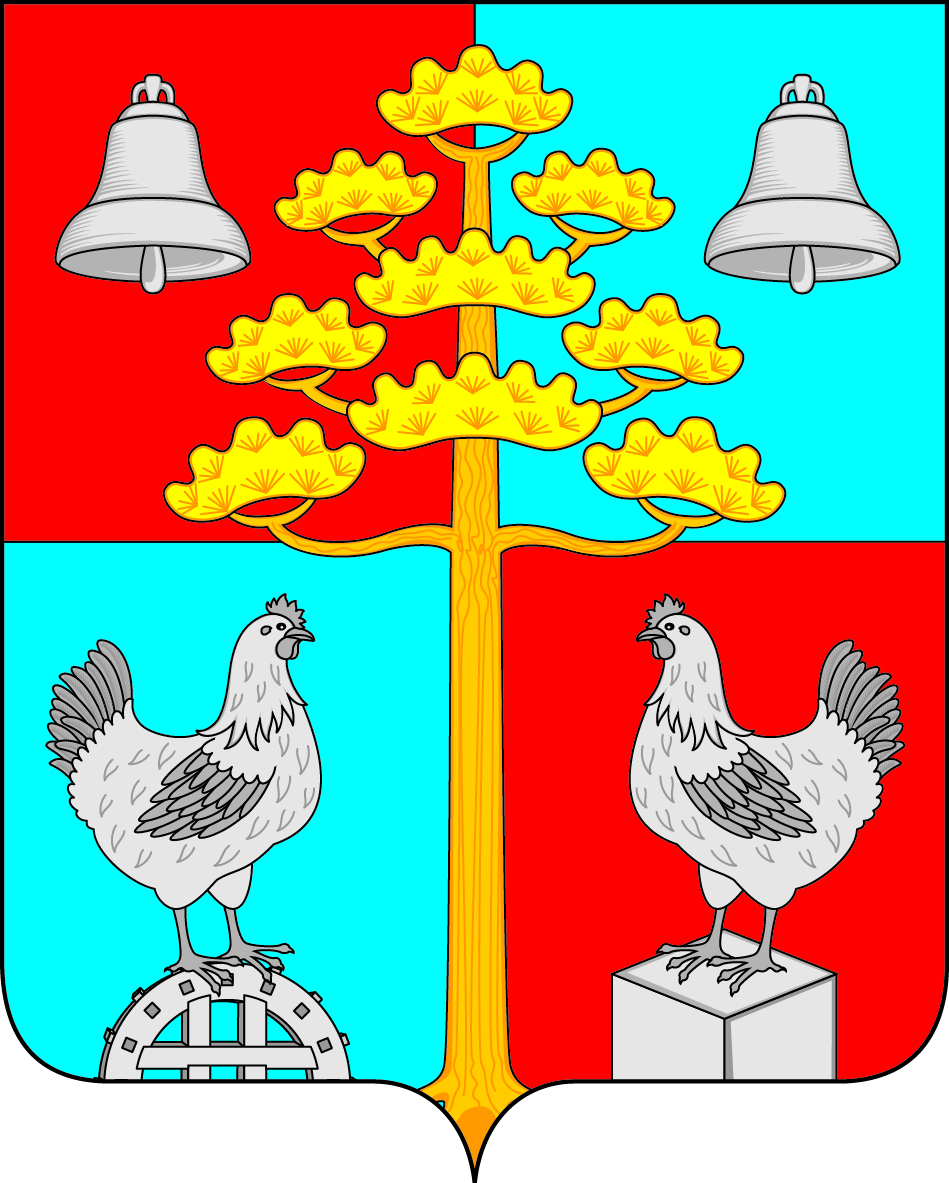 Российская ФедерацияИркутская областьАДМИНИСТРАЦИЯСОСНОВСКОГО СЕЛЬСКОГО ПОСЕЛЕНИЯУСОЛЬСКОГО МУНИЦИПАЛЬНОГО РАЙОНАИРКУТСКОЙ ОБЛАСТИРАСПОРЯЖЕНИЕот  06.07.2022г.  			    		                                                № 107-рс. СосновкаО внесении изменений в Распоряжение от 17.12.2019г.№ 233-р «О создании рабочей группы по сбору и подготовке документов, необходимых для решения о заключении концессионного соглашения»          В целях реализации Федерального закона от  21.07.2005г. № 115-ФЗ «О концессионных соглашениях», от 27.07.2010г. № 190-ФЗ «О теплоснабжении», от 07.12.2011г. № 416-ФЗ «О водоснабжении и водоотведении», Федерального закона от 06.10.2003г. № 131-ФЗ «Об общих принципах организации местного самоуправления в Российской Федерации», руководствуясь ст. 23, 45 Устава Сосновского сельского поселения Усольского муниципального района Иркутской области,          1. Внести изменения в состав рабочей группы по сбору и подготовке документов, необходимых для решения о заключении концессионного соглашения в отношении объектов муниципальной собственности, находящейся на территории Сосновского сельского поселения Усольского муниципального района Иркутской области.         2. Утвердить новый состав комиссии в следующем составе:         Председатель рабочей группы – В.С. Мелентьев (глава Сосновского сельского поселения Усольского муниципального района Иркутской области);          Заместитель председателя – Л.В. Тарасова (главный специалист по муниципальным закупкам и проектам);          Секретарь – Е.А. Кулинченко (ведущий специалист по муниципальному хозяйству);         Члены рабочей группы – Н.А. Шуруева (ведущий специалист по правовым вопросам и нотариату); Е.Ю. Козлова (ведущий специалист по                      финансово-бюджетной деятельности).          3. Ведущему специалисту по организационной работе Братчиковой К.А. опубликовать настоящее распоряжение в периодическом печатном издании, газете «Сосновский вестник» и разместить на официальном сайте администрации сельского поселения в информационной телекоммуникационной сети «Интернет», по адресу: http://сосновка-адм.рф/.          4. Контроль за исполнением настоящего постановления оставляю за собой.Глава Сосновского сельского поселенияУсольского муниципального районаИркутской области                           			                        В. С. Мелентьев